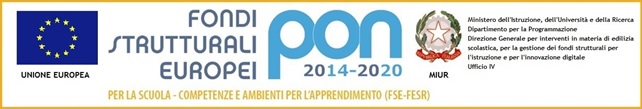 Spagnolo - classe 4BL, Prof.ssa Ester RandazzoPacchetto di lavoro estivo.Obbligatorio in presenza di debito formativo o di consolidamento e consigliato alla classe:Dal libro di testo Las palabras de la literatura – Ed. Petrini- AA.VV :Cap 1: La Edad Media pagg. 28-38; Mester de Juglaría  - El poema de mío Cid pag. 40; El Mester Clerecía – Juan Ruiz Arcipreste de Hita pagg. 44 – 47; La prosa en el siglo IV – Don Juan Manuel pagg 48, 51;  La primera novela española: La Celestina pagg. 64 – 66;Cap 2 : El siglo de oro: El Renacimiento pagg. 68 – 74; Garcilaso de la Vega pagg 75 – 76; El Greco pag. 82; La novela picaresca  pag. 83; Vida de Lazarillo de Tormes y de sus fortunas y adversidades pagg 84-89;Miguel de Cervantes pag 96 – 97; Don Quijote de la Mancha pag 99 -105;Cap. 3 : El siglo de Oro: El Barroco pagg 108 – 115; Luis de Góngora pagg 116 – 117; Francisco de Quevedo pagg 122, 126, 127; La tradición del teatro pagg 120 – 121; Lope de Vega pag 129; Tirso de Molina “El Burlador de Sevilla” pagg 137 – 142; Pedro Calderón de Barca pag 143, 146 – 147Letture consigliate (Materiale didattico, Mastercom): Lope de Vega “El perro del hortelano”; “Los locos de Valencia”Esercizi (libro di testo Acción 3) UNIDAD 22            Ex. n. 17, 18 pag. 290            Ex. n. 19, 20 pag. 291            Ex. n.1 pag. 141            Ex. n. 6 pag. 143            Ex. n. 7, 8, 9 pag. 144            Ex. n. 11, 12 pag. 145            Ex. n.13, 14, 15 pag. 146            Ex. n. 1, 2, 3 pag. 147            Ex. n. 4, 5, 6, 7 pag. 148UNIDAD 23            Ex. 1  pag. 294            Ex. n. 5 pag. 297            Ex. n. 7 pag. 298            Ex. n. 14, 15 pag. 301            Ex. 16, 17  pag. 302            Ex. n. 18, 19 pag. 303            Ex. n. 1 pag. 304            Ex. n. 10, 11, 12  pag. 153            Ex. n.13, 14 pag. 154            Ex. n. 1, 2, 3 pag. 155            Ex. n. 4, 5, 6 pag. 156UNIDAD 24Ex. n. 9 pag. 311Ex. 1 pag. 320HACIA EL DELE NIVEL B2Ex. n. 1 pag. 322Ex. n. 2 pag. 323	Ex. n. 5  pag. 325Ex. n.1 pag. 165              Ex. n. 2 pag. 166Ex. n. 3 pag. 167Ex. n. 6 pag. 16805/06/2018 LA DOCENTE						I RAPPRESENTANTI__________________________                              ___________________________________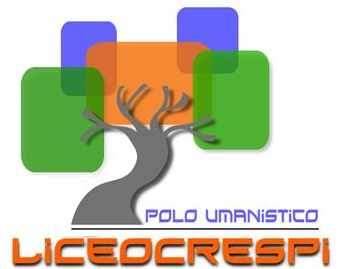 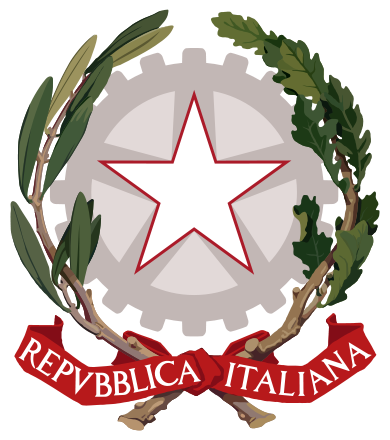 ISTITUTO DI ISTRUZIONE SECONDARIA  “DANIELE CRESPI”Liceo Internazionale Classico e  Linguistico VAPC02701RLiceo delle Scienze Umane VAPM027011Via G. Carducci 4 – 21052 BUSTO ARSIZIO (VA)Tel. 0331 633256 - Fax 0331 674770www.liceocrespi.gov.it    E-mail:  lccrespi@tin.itC.F. 81009350125 – Cod.Min. VAIS02700D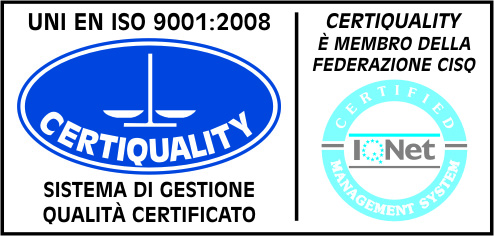 CertINT® 2012